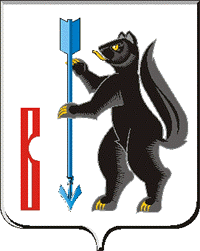 АДМИНИСТРАЦИЯГОРОДСКОГО ОКРУГА ВЕРХОТУРСКИЙП О С Т А Н О В Л Е Н И Еот 23.10.2017г. № 813г. Верхотурье О внесении изменений в муниципальную программу городского округа Верхотурский «Развитие  образования в  городском округе Верхотурский до 2020 года», утвержденную постановлением Администрации городского округа Верхотурский от  13.11.2013г. № 1004 «Об утверждении муниципальной программы  городского округа Верхотурский «Развитие образования в городском округе Верхотурский до 2020 года»В соответствии с Законом Свердловской области от 03 декабря 2015 года №138-ОЗ «Об областном бюджете на 2016 год», постановлением Правительства Свердловской области от 17.09.2014г. № 790-ПП «Об утверждении Порядка формирования и реализации государственных программ Свердловской области», постановлением Администрации городского округа Верхотурский от 18.10.2013г. № 907 «Об утверждении порядка формирования и реализации муниципальных программ городского округа Верхотурский», решением Думы городского округа Верхотурский от 15.12.2016г. № 58 «О бюджете городского округа Верхотурский на 2017 год и плановый период 2018 и 2019 годов», руководствуясь Уставом городского округа ВерхотурскийПОСТАНОВЛЯЮ:Внести в муниципальную программу городского округа Верхотурский «Развитие  образования в городском округе Верхотурский до 2020 года», утвержденную постановлением Администрации городского округа Верхотурский от  13.11.2013г. № 1004 «Об утверждении муниципальной программы  городского округа Верхотурский «Развитие образования в городском округе Верхотурский до 2020 года» (с внесенными изменениями Постановлением Администрации городского округа Верхотурский от 09.04.2014г.  № 277, от 08.05.2014г. № 406, от 25.06.2014г. № 584, от 08.09.2014г.  № 856, от  29.01.2015г.  № 53, от 14.04.2015г. № 375, от 09.06.2015г.  № 580, от 29.06.2015г.  № 643, от 06.08.2015г. № 740, от 09.09.2015г.  № 854, от 12.11.2015г.  № 1009, от 08.02.2016г. № 88, от 14.04.2016г.  № 284, от 27.05.2016г.  № 429, от 26.07.2016г. № 640, от 13.10.2016г.  № 855, от  08.12.2016г. № 1058, от 18.01.2017г. № 22, от 21.02.2017г. № 140, от 09.08.2017г. № 621), следующие изменения:приложение № 2 к муниципальной программе «Объем расходов на выполнение Плана мероприятий муниципальной программы  городского округа Верхотурский «Развитие образования в городском округе Верхотурский до 2020 года» изложить в новой редакции в соответствии с приложением к настоящему постановлению.Опубликовать настоящее постановление в информационном бюллетене «Верхотурская неделя» и разместить на официальном сайте городского округа Верхотурский.Контроль исполнения настоящего постановления возложить на заместителя главы Администрации городского округа Верхотурский по социальным вопросам Бердникову Н.Ю.И.о.главы Администрациигородского округа Верхотурский				                      С.П.Миронов